х. Кирова                       О внесении изменений и дополнений в решение Совета Верхнекубанского сельского поселения Новокубанского района от 03 декабря 2018 года № 181«О бюджете Верхнекубанского сельского поселения  Новокубанского района на 2019 год»	В связи с изменением доходной и расходной части бюджета Верхнекубанского сельского поселения Новокубанского района, Совет Верхнекубанского сельского поселения Новокубанского района решил :	1.Внести в решение Совета Верхнекубанского сельского поселения Новокубанского района от 03 декабря 2019 года № 148 «О бюджете Верхнекубанского сельского поселения Новокубанского района на 2019 год» следующие изменения и дополнения:1.1.Утвердить основные характеристики  бюджета Верхнекубанского сельского поселения Новокубанского района на 2019 год:  	1) общий объем доходов в сумме   48699,8 тыс. рублей;	       	2) общий объем расходов в сумме 47861,2 тыс. рублей;        1.4 Приложение № 6 «Распределение бюджетных ассигнований по целевым статьям (муниципальным программам Верхнекубанского сельского поселения Новокубанского района и непрограммным направлениям деятельности), группам видов расходов классификации расходов бюджетов на 2019 год к решению Совета Верхнекубанского сельского поселения Новокубанского района от 03 декабря 2018 года № 181 «О бюджете Верхнекубанского сельского поселения Новокубанского района на 2019 год» изложить согласно приложению №  3 настоящего решения. 1.5 Приложение № 7 «Ведомственная структура  расходов бюджета Верхнекубанского сельского поселения Новокубанского района на 2019 год» к решению Совета Верхнекубанского сельского поселения Новокубанского района от 03 декабря 2018 года № 181 «О бюджете Верхнекубанского сельского поселения Новокубанского района на 2019 год»  изложить согласно приложению № 4 настоящего решения. 	1.6 Приложение № 8 «Источники внутреннего финансирования дефицита бюджета Верхнекубанского сельского поселения Новокубанского района, перечень статей и видов источников финансирования дефицита бюджета на  2019 год к решению Совета Верхнекубанского сельского поселения Новокубанского района от 03 декабря 2018 года № 181 «О бюджете Верхнекубанского сельского поселения Новокубанского района на 2019 год», изложить согласно приложению № 5 настоящего решения.      1.7. Приложение № 9 «Программа муниципальных внутренних заимствований Верхнекубанского сельского поселения Новокубанского района на 2019 год» к решению Совета Верхнекубанского сельского поселения Новокубанского района от 03 декабря 2018 года № 181 «О бюджете Верхнекубанского сельского поселения Новокубанского района на 2019 год», изложить согласно приложению №  6 настоящего решения.2. Контроль за исполнением настоящего решения возложить на комитет Совета Верхнекубанского сельского поселения Новокубанского района по финансам, бюджету, налогам и контролю (Н.В. Мезину).3. Настоящее решение вступает в силу с момента его официального опубликования. Утверждено: Утверждено:Приложение № 3к решению Совета Верхнекубанскогосельского поселения Новокубанского района   от   30.01.2019  года № 186Приложение № 6к решению Верхнекубанского сельского поселения Новокубанского района   «О бюджете Верхнекубанского сельского поселения Новокубанского района на 2019 год»  от  03.12.2018 года №  181Распределение бюджетных ассигнований по целевым статьям (муниципальным программам Верхнекубанского сельского поселения Новокубанского района и непрограммным направлениям деятельности), группам видов расходов классификации расходов бюджетов на 2019 год(тысяч рублей)Глава Верхнекубанского сельского посления Новокубанского района                                                          А.В. Брежнев                                           Утверждено:Приложение №4к решению Совета Верхнекубанскогосельского поселения Новокубанского районаот 24.12.2018года №183   Приложение № 7к решению Совета Верхнекубанскогосельского поселения Новокубанского района"О бюджете Верхнекубанского сельскогопоселения Новокубанского района на 2019 год"                                                                                                                                 от   03.12.2018 г     №   181   Ведомственная структура расходов Верхнекубанского сельского поселения Новокубанского района на 2018 годУтверждено:Приложение № 5к решению Совета Верхнекубанскогосельского поселения Новокубанского района   от   30.01.2019  года № 186Приложение № 8к решению Совета Верхнекубанского                               сельского поселения Новокубанского района                                                                 «О бюджете Верхнекубанского сельского                                                        поселения Новокубанского района на 2019 год»                                                             от  03.12.2018   г   № 181Источники внутреннего финансирования дефицита бюджета Верхнекубанского сельского поселения Новокубанского района, перечень статей и видов источников финансирования дефицита бюджета на  2019 год                                                                                                                                                              (тыс.рублей)                                                                                                 Глава Верхнекубанского сельского поселения   Новокубанского района                                                        А.В. Брежнев                                               Утверждено:Приложение № 6    к решению Совета Верхнекубанского                                                               сельского поселения Новокубанского района                                                                                                                                                                                от  30.01.2019г      № 186Приложение № 9к решению Совета Верхнекубанского сельского поселения Новокубанского района «О бюджете Верхнекубанского сельского поселения Новокубанского района на 2016год»от  12.12.2017 года   № 148Программамуниципальных внутренних заимствований Верхнекубанского сельского поселения Новокубанского района на 2019 годРаздел 1. Структура муниципального внутреннего долга Верхнекубанского       сельского  поселения Новокубанского района.Тыс. рублейГлава Верхнекубанского сельского поселения                                        Новокубанского района                                                                     А.В. Брежнев  Информационный бюллетень «Вестник Верхнекубанского сельского поселения Новокубанского района»№ 1 от 31.01.2019  годаУчредитель: Совет Верхнекубанского сельского поселения Новокубанского района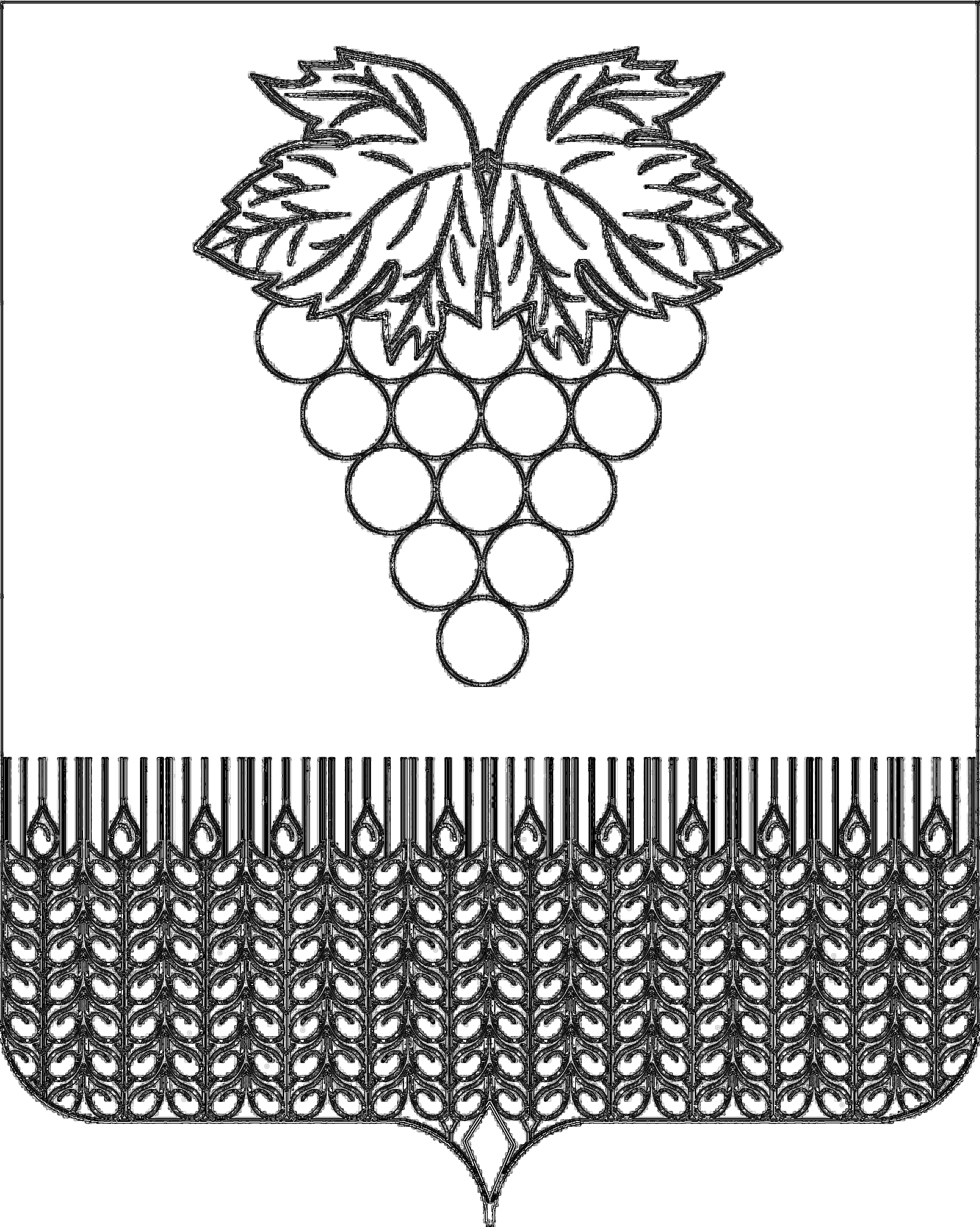 СОВЕТ ВЕРХНЕКУБАНСКОГО СЕЛЬСКОГО ПОСЕЛЕНИЯ  НОВОКУБАНСКОГО РАЙОНАРЕШЕНИЕРЕШЕНИЕот  30.01.2019 г                             № 186        3) верхний предел муниципального внутреннего долга Верхнекубанского сельского поселения Новокубанского района на 1 января 2018 года в сумме  1000,0 тыс. рублей, в том числе верхний предел по муниципальным  гарантиям Верхнекубанского сельского поселения Новокубанского района в сумме  0,00 тыс. рублей.          4) профицит бюджета Верхнекубанского сельского поселения Новокубанского района в сумме 838,6  рублей;     1.2. Приложение № 2 «Объем поступлений  доходов в бюджет  Верхнекубанского сельского поселения Новокубанского района  по кодам видов(подвидов)доходов в суммах  на 2019год» к решению Совета Верхнекубанского сельского поселения Новокубанского района от 03 декабря 2018 года № 181 «О бюджете Верхнекубанского сельского поселения Новокубанского района на 2019 год», изложить согласно приложению № 1 настоящего решения           1.3  Приложение № 5 «Распределение бюджетных ассигнований по разделам, подразделам классификации расходов бюджетов на 2019 год к решению Совета Верхнекубанского сельского поселения Новокубанского района от 03 декабря 2018 года № 181 «О бюджете Верхнекубанского сельского поселения Новокубанского района на 2019 год», изложить согласно приложению № 2 настоящего решения     1.2. Приложение № 2 «Объем поступлений  доходов в бюджет  Верхнекубанского сельского поселения Новокубанского района  по кодам видов(подвидов)доходов в суммах  на 2019год» к решению Совета Верхнекубанского сельского поселения Новокубанского района от 03 декабря 2018 года № 181 «О бюджете Верхнекубанского сельского поселения Новокубанского района на 2019 год», изложить согласно приложению № 1 настоящего решения           1.3  Приложение № 5 «Распределение бюджетных ассигнований по разделам, подразделам классификации расходов бюджетов на 2019 год к решению Совета Верхнекубанского сельского поселения Новокубанского района от 03 декабря 2018 года № 181 «О бюджете Верхнекубанского сельского поселения Новокубанского района на 2019 год», изложить согласно приложению № 2 настоящего решенияГлава Верхнекубанского сельского поселения Новокубанского районаА.В. БрежневПредседатель Совета Верхнекубанского сельского поселения Новокубанского районаС.В. ЛаптиеваПриложение № 1Приложение № 1Приложение № 1к решению Совета Верхнекубанского сельскогок решению Совета Верхнекубанского сельскогок решению Совета Верхнекубанского сельскогопоселения Новокубанского районапоселения Новокубанского районапоселения Новокубанского районаот  30.01. 2019 г   № 186от  30.01. 2019 г   № 186от  30.01. 2019 г   № 186                                                                                                    Приложение  № 2                                                             к решению Совета Верхнекубанского сельского поселения "О бюджете Верхнекубанского сельского поселения       Новокубанского района на 2019 год"                                           от   03.12.2018 года №  181                                                                                                     Приложение  № 2                                                             к решению Совета Верхнекубанского сельского поселения "О бюджете Верхнекубанского сельского поселения       Новокубанского района на 2019 год"                                           от   03.12.2018 года №  181                                                                                                     Приложение  № 2                                                             к решению Совета Верхнекубанского сельского поселения "О бюджете Верхнекубанского сельского поселения       Новокубанского района на 2019 год"                                           от   03.12.2018 года №  181 Объем поступлений  доходов в бюджет  Верхнекубанского сельского поселения Новокубанского района  по кодам видов(подвидов)доходов в суммах  на 2019 годОбъем поступлений  доходов в бюджет  Верхнекубанского сельского поселения Новокубанского района  по кодам видов(подвидов)доходов в суммах  на 2019 годОбъем поступлений  доходов в бюджет  Верхнекубанского сельского поселения Новокубанского района  по кодам видов(подвидов)доходов в суммах  на 2019 годОбъем поступлений  доходов в бюджет  Верхнекубанского сельского поселения Новокубанского района  по кодам видов(подвидов)доходов в суммах  на 2019 год(тыс.руб.)Код Код Наименование доходаСумма11231 00 00000 00 0000 0001 00 00000 00 0000 000Доходы32131,81 01 02000 01 0000 1101 01 02000 01 0000 110Налог на доходы физических лиц 8650,01 03 02230 01 0000 1101 03 02230 01 0000 110Доходы от уплаты акцизов на дизельное топливо, подлежащие распределению между бюджетами субъектов Российской Федерации и местными бюджетами с учетом установленных дифференцированных нормативов отчислений в местные бюджеты2 411,81 03 02240 01 0000 1101 03 02240 01 0000 110Доходы от уплаты акцизов на моторные масладля дизельных или карбюраторных(инжекторных) двигателей, подлежащие распределению между бюджетами субъектов Российской Федерации и местными бюджетами с учетом установленных дифференцированных нормативов отчислений в местные бюджеты2 411,81 03 02250 01 0000 1101 03 02250 01 0000 110Доходы от уплаты акцизов на автомобильный бензин, подлежащие распределению между бюджетами субъектов Российской Федерации и местными бюджетами с учетом установленных дифференцированных нормативов отчислений в местные бюджеты2 411,81 03 02260 01 0000 1101 03 02260 01 0000 110Доходы от уплаты акцизов на прямогонный  бензин, подлежащие распределению между бюджетами субъектов Российской Федерации и местными бюджетами с учетом установленных дифференцированных нормативов отчислений в местные бюджеты2 411,8 1 05 03000 01 0000 110 1 05 03000 01 0000 110Единый сельскохозяйственный налог                                     100,01 06 00000 00 0000 0001 06 00000 00 0000 000Налог на имущество 650,01 06 01000 00 0000 1101 06 01000 00 0000 110Налог на имущество физических лиц   650,01 06 06000 00 0000 1101 06 06000 00 0000 110Земельный налог 14 300,01 06 06033 10 0000 1101 06 06033 10 0000 110Земельный налог с организаций, обладающих земельным участком, расположенным в границах сельских  поселений10 700,01 06 06043 10 0000 1101 06 06043 10 0000 110Земельный налог с физических лиц, обладающих земельным участком, расположенным в границах сельских поселений3600,011301995 10 0000 13011301995 10 0000 130Прочие доходы от оказания платных услуг (работ) получателями средств бюджетов поселений20,01 14 06025 10 0000 4301 14 06025 10 0000 430Доходы от продажи земельных участков, находящихся в собственности поселений (за исключением земельных участков муниципальных бюджетных и автономных учреждений6000,02 00 00000 00 0000 0002 00 00000 00 0000 000Безвозмездные поступления16 568,02 02 00000 00 0000 0002 02 00000 00 0000 000Безвозмездные поступления от других бюджетов бюджетной системы РФ225,5 2 02 29999 10 0000 151 2 02 29999 10 0000 151Прочие субсидии бюджетам сельских поселений14 969,12 0215001 10 0000 1502 0215001 10 0000 150Дотации бюджетам сельских поселений на выравнивание бюджетной обеспеченности1 373,42 02 35118 10 0000 1512 02 35118 10 0000 151Субвенции бюджетам поселений на осуществление первичного воинского учета на территориях, где отсутствуют военные кимиссариаты221,72 02 30024 10 0000 1512 02 30024 10 0000 151Субвенции бюджетам поселений на выполнение передаваемых полномочий субъектов РФ3,8Всего доходов48 699 ,8Глава Верхнекубанского сельского поселения Новокубанского районаГлава Верхнекубанского сельского поселения Новокубанского районаА.В. БрежневУтверждено:Приложение №2к решению Совета Верхнекубанскогосельского поселения Новокубанского районаот 30.01.2019года №186№ п/пНаименование показателяЦСРВРСуммаВСЕГОВСЕГОВСЕГО47861,21.Муниципальная программа муниципального образования «Социальная поддержка граждан»02 0 00 00000256,0Развитие мер социальной поддержки отдельных категорий граждан02 1 00 00000156,0Выплата дополнительного материального обеспечения, доплаты к пенсиям02 1 00 40010 300156,0Мероприятия по поддержке социально ориентированных некоммерческих организаций02.2 00 10160100,0Закупка товаров, работ и услуг для государственных (муниципальных) нужд02.2 00 10160200100,02.Муниципальная программа муниципального образования «Дети Кубани»03 0 00 0000050,0Отдельные мероприятия муниципальной программы03 1 00 0000050,0Организация отдыха, оздоровления и занятости детей и подростков03 1 03 0000050,0Мероприятия по организации отдыха и оздоровления детей03 1 03 10250 20050,03.Муниципальная программа муниципального образования «Комплексное и устойчивое развитие в сфере строительства, архитектуры и дорожного хозяйства»04 0 00 000004593,7Обеспечение безопасности дорожного движения04 2 00 00000611,8Мероприятия по обеспечению безопасности дорожного движения04 2 00 10360 200611,8Строительство,реконструкция и капитальный ремонт автомобильных дорог04 4 00 000003981,9Закупка товаров, работ и услуг для государственных (муниципальных) нужд04 4 00 103502003891,94.Муниципальная программа муниципального образования «Развитие жилищно-коммунального хозяйства»05 0 00 000002921,5Развитие водоснабжения и водоотведения населенных пунктов05 1 00 00000500,0Мероприятия по водоснабжению населенных пунктов05 1 00 10390200500,0Газификация населенных пунктов05 2 00 00000579,5Мероприятия по газификации населенных пунктов05 2 00 10480200579,5Благоустройство территории поселения05 4 00 000001842,0Уличное освещение05 4 01 104101000,0Закупки товаров, работ и услугдля обеспечения государственных(муниципальных) нужд05 4 01 104102001000,0Организация и содержание мест захоронения05 4 03 1041050,0Закупки товаров, работ и услугдля обеспечения государственных(муниципальных) нужд05 4 03 1041020050,0Прочие мероприятия по благоустройству территорий поселения05 4 04 10410792,0Закупки товаров, работ и услугдля обеспечения государственных(муниципальных) нужд05 4 04 10410200792,05.Муниципальная программа муниципального образования «Обеспечение безопасности населения»06 0 00 0000050,0Пожарная безопасность06 2 00 0000050,0Мероприятия по обеспечению пожарной безопасности06 2 00 10140 20050,06.Муниципальная программа муниципального образования «Развитие культуры»07 0 00 0000013107,8Отдельные мероприятия муниципальной программы «Развитие культуры»07 1 00 0000013107,8Расходы на обеспечение деятельности (оказание услуг) подведомственных учреждений, в том числе на предоставление муниципальным бюджетным и автономным учреждениям субсидий07 1 00 0059012457,8Расходы на выплаты персоналу в целях обеспечения выполнения функций государственными (муниципальными) органами, казенными учреждениями, органами управления государственными внебюджетными фондам07 1 00 0059010011186,4Закупка товаров, работ и услуг для государственных (муниципальных) нужд07 1 00 005902001154,4Иные бюджетные ассигнования07 1 00 0059080057,0Субсидии на обеспечение развития и укрепления материально-технической базы муниципальных домов культуры07.1.00.S0640600,0Закупки товаров, работ и услугдля обеспечения государственных(муниципальных) нужд07.1.00.S0640240600,0Ознаменование памятных дат07 1 00 10230110,0Закупки товаров, работ и услугдля обеспечения государственных(муниципальных) нужд07 1 00 10230240110,07.Муниципальная программа муниципального образования «Развитие физической культуры и массового спорта»08 0 00 0000030,0Отдельные мероприятия муниципальной программы08 1 00 0000030,0Мероприятия в области спорта и физической культуры08 1 00 1012030,0Закупка товаров, работ и услуг для государственных (муниципальных) нужд08 1 00 1012020030,08Муниципальная программа муниципального образования «Экономическое развитие»09 0 00 0000030,0Государственная поддержка малого и среднего предпринимательства09 1 00 0000030,0Поддержка малого и среднего предпринимательства09 1 00 1017030,0Закупка товаров, работ и услуг для государственных (муниципальных) нужд09 1 00 1017020030,09Муниципальная программа муниципального образования «Развитие муниципальной службы»10 1 00 0000050,0Отдельные мероприятия муниципальной программы10 1 00 1000050,0Мероприятия по переподготовке и повышению квалификации кадров.10 1 00 1020050,0Закупка товаров, работ и услуг для государственных (муниципальных) нужд10 1 00 1020020050,010.Муниципальная программа муниципального образования «Информационное обеспечение жителей»12 0 00 00000300,0Отдельные мероприятия муниципальной программы12 1 00 00000300,0Мероприятия по информационному обеспечению населения12 1 00 10270300,0Закупка товаров, работ и услуг для государственных (муниципальных) нужд12 1 00 10270200300,011Муниципальная программа муниципального образования «Материально-техническое и программное обеспечение администрации Верхнекубанского сельского посмеления Новокубанского района и ее структурных подразделений»13 0 00 00000440,0Отдельные мероприятия муниципальной программы13 1 0 00000440,0Мероприятия по информатизации13 1 00 10080440,0Закупка товаров, работ и услуг для государственных (муниципальных) нужд13 1 00 10080200440,012Муниципальная программа муниципального образования « Формирование доступной среды жизнедеятельности инвалидов и других маломобильных групп населения»16 0 00 00000100,0Отдельные мероприятия муниципальной программы16 1 00 00000100,0Мероприятия по формированию доступной среды жизнедеятельности инвалидов и других маломобильных групп населения16 1 00 10490200100,013Муниципальная программа муниципального образования « Формирование современной городской среды»20 0 000000015787,1Отдельные мероприятия муниципальной программы20 1 000000015787,1Мероприятия по формированию современной городской среды»20 1 00L555020015787,114Обеспечение деятельности органов местного самоуправления муниципального образования 50 0 00 0000010099,1Высшее должностное лицо муниципального образования50 1 00 00000866,4Расходы на обеспечение функций органов местного самоуправления50 1 00 00190 100866,4Контрольно-счетная палата администрации муниципального образования50 2 00 0000045,0Обеспечение деятельности контрольно-счетной палаты50 2 02 0000045,0Расходы на обеспечение функций органов местного самоуправления50 2 02 0019045,0Межбюджетные трансферты50 2 02 0019050045,0Обеспечение деятельности администрации муниципального образования50 5 00 000004929,2Расходы на обеспечение функций органов местного самоуправления50 5 00 001904348,5Расходы на выплаты персоналу в целях обеспечения выполнения функций государственными (муниципальными) органами, казенными учреждениями, органами управления государственными внебюджетными фондам50 5 00 001901004247,8Закупка товаров, работ и услуг для государственных (муниципальных) нужд50 5 00 0019020046,9Иные бюджетные ассигнования50 5 00 0019080050,0Прочие обязательства администрации муниципального образования 50 5 00 10050359,0Закупка товаров, работ и услуг для государственных (муниципальных) нужд50 5 00 10050200359,0Осуществление первичного воинского учета на территориях, где отсутствуют военные комиссариаты50 5 00 51180100221,7Осуществление отдельных государственных полномочий Краснодарского края, связанных с муниципальным управлением50 5 00 601903,8Создание и организация деятельности административных комиссий50 5 00 601903,8Проведение выборов и референдумов50 6 00 00000700,0Проведение выборов в представительные органы50 6 00 10190200700,0Обеспечение деятельности учреждения хозяйственного обслуживания органов управления администрации муниципального образования50 8 00000003458,5Расходы на обеспечение деятельности (оказание услуг) муниципальных учреждений50 8 01000003458,5Расходы на выплаты персоналу в целях обеспечения выполнения функций  государственными (муниципальными) органами, казенными учреждениями, органами управления государственными внебюджетными фондами50 8 01005901003148,5Закупка товаров, работ и услуг для государственных (муниципальных) нужд50 8 0100590200310,0Реализация муниципальных функций администрации муниципального образования50 9 00 00000100,0Резервный фонд администрации муниципального образования50 9 01 10530100,0Иные бюджетные ассигнования50 9 01 10530800100,015Обслуживание муниципального долга 60 0 00 0000046,0Управление муниципальным долгом и муниципальными финансовыми активами60 1 00 0000046,0Процентные платежи по муниципальному долгу60 1 00 1006070046,0Наименование показателяВедРЗ ПР ЦСР ВР Сумма на годОбщегосударственные вопросы992010045,00Обеспечение деятельности органов местного самоуправления муниципального образования 991010650 0 00 0000045,00Контрольно-счетная палата администрации муниципального образования 991010650 2 00 0000045,00Обеспечение деятельности контрольно-счетной палаты991010650 2 02 0000045,00Расходы на обеспечение функций органов местного самоуправления991010650 2 02 0019045,00Межбюджетные трансферты991010650 2 02 0019050045,00Администрация Верхнекубанского сельского поселения Новокубанского района99247816,20Общегосударственные вопросы992010010322,4Функционирование высшего должностного лица субъекта Российской Федерации и муниципального образования9920102866,40Обеспечение деятельности органов местного самоуправления Верхнекубанского сельского поселения Новокубанского района992010250 0 00 00000866,40Высшее должностное лицо Верхнекубанского сельского поселения Новокубанского района 992010250 1 00 00000866,40Расходы на обеспечение функций органов местного самоуправления992010250 1 00 00190866,40Расходы на выплаты персоналу в целях обеспечения выполнения функций государственными (муниципальными) органами, казенными учреждениями, органами управления государственными внебюджетными фондам992010250 1 00 00190100866,40Функционирование Правительства Российской Федерации, высших исполнительных органов государственной власти субъектов Российской Федерации, местных администраций99201044348,50Обеспечение деятельности органов местного самоуправления Верхнекубанского сельского поселения Новокубанского района992010450 0 00 000004348,50Обеспечение деятельности администрации Верхнекубанского сельского поселения Новокубанского района 9920104   50 5 00 000004348,50Расходы на обеспечение функций органов местного самоуправления992010450 5 00 001904344,70Расходы на выплаты персоналу в целях обеспечения выполнения функций государственными (муниципальными) органами, казенными учреждениями, органами управления государственными внебюджетными фондам992010450 5 00 001901004247,80 Закупка товаров, работ и услуг для государственных (муниципальных) нужд992010450 5 00 0019020046,90Иные бюджетные ассигнования992010450 5 00 0019080050,00Осуществление отдельных полномочий Краснодарского края по образованию и организации деятельности административных комиссий992010450 5 00 601903,80 Закупка товаров, работ и услуг для государственных (муниципальных) нужд992010450 5 00 601902003,80Обеспечение проведения выборов и референдумов992010750 6 00 00000700,00Проведение выборов в представительные органы992010750 6 00 10190700,00 Закупка товаров, работ и услуг для государственных (муниципальных) нужд992010750 6 00 10190200700,00Резервные фонды9920111100,00Обеспечение деятельности органов местного самоуправления Верхнекубанского сельского поселения Новокубанского района992011150 0 00 00000100,00Реализация муниципальных функций администрации Верхнекубанского сельского поселения Новокубанского района 9920111   50 9 00 00000100,00Финансовое обеспечение непредвиденных расходов9920111   50 9 01 00000100,00Резервный фонд администрации Верхнекубанского сельского поселения Новокубанского района992011150 9 01 10530100,00Иные бюджетные ассигнования992011150 9 01 10530800100,00Другие общегосударственные вопросы99201134307,50Муниципальная программа Верхнекубанского сельского поселения Новокубанского района «Развитие муниципальной службы »992011310 0 00 000050,00Отдельные мероприятия муниципальной программы992011310 1 00 000050,00Мероприятия по переподготовке и и повышению квалификации кадров992011310 1 00 1020050,00Закупка товаров, работ и услуг для государственных (муниципальных) нужд992011310 1 00 1020024050,00Муниципальная программа Верхнекубанского сельского поселения Новокубанского района «Материально-техническое и программное обеспечение »992011313 0 00 00000440,00Отдельные мероприятия муниципальной программы992011313 1 00 00000440,00Мероприятия по материально-техническому и программному обеспечению992011313 1 00  10080440,00Закупка товаров, работ и услуг для государственных (муниципальных) нужд992011313 1 00  10080200440,00Обеспечение деятельности органов местного самоуправления Верхнекубанского сельского поселения Новокубанского района992011350 0 00 00000359,00Обеспечение деятельности администрации Верхнекубанского сельского поселения Новокубанского района 992011350 5 00 00000359,00Прочие обязательства администрации Верхнекубанского сельского поселения Новокубанского района992011350 5 00 10050359,00Закупка товаров, работ и услуг для государственных (муниципальных) нужд992011350 5 00 10050200359,00Обеспечение деятельности учреждения  хозяйственного обслуживания органов местного самоуправления администрации муниципального образования992011350 8 00000003458,50Расходы на обеспечение деятельности(оказания услуг) муниципальных образований992011350 8 01000003458,50Расходы на выплаты персоналу в целях обеспечения выполнения функций государственными (муниципальными) органами, казенными учреждениями, органами управления государственными внебюджетными фондам992011350 8 01005901003148,50Закупка товаров, работ и услуг для государственных (муниципальных) нужд992011350 8 0100590200310,00Национальная оборона9920200221,70Мобилизационная и вневойсковая подготовка9920203221,70Обеспечение деятельности органов местного самоуправления Верхнекубанского сельского поселения Новокубанского района992020350 0 00 00000221,70Обеспечение деятельности администрации Верхнекубанского сельского поселения Новокубанского района 9920203   50 5 00 00000221,70Осуществление первичного воинского учета на территориях, где отсутствуют военные комиссариаты992020350 5 00 51180221,70Расходы на выплату персоналу казенных учреждений992020350 5 00 51180100221,70Национальная безопасность и правоохранительная деятельность992030050,00Обеспечение пожарной безопасности 992031050,00Муниципальная программа Верхнекубанского сельского поселения Новокубанского района «Обеспечение безопасности населения»992031006 0 00 0000050,00Пожарная безопасность992031006 2 00 0000050,00Мероприятия по обеспечению пожарной безопасности992031006 2 00 1014050,00Закупка товаров, работ и услуг для государственных (муниципальных) нужд992031006 2 00 1014020050,00Национальная экономика99204004623,70Дорожное хозяйство (дорожные фонды)99204094593,70Муниципальная программа Верхнекубанского сельского поселения Новокубанского района  «Комплексное и устойчивое развитие в сфере строительства, архитектуры и дорожного хозяйства»992040904 0 00 000004593,70Обеспечение безопасности дорожного движения992040904 2 00 00000611,80Мероприятия по обеспечению безопасности дорожного движения992040904 2 00 10360611,80Закупка товаров, работ и услуг для государственных (муниципальных) нужд992040904 2 00 10360200611,80Строительство, реконструкция, капитальный ремонт и ремонт автомобильных дорог местного значения992040904 4 00 000003981,80Строительство, реконструкция, капитальный ремонт, ремонт автомобильных дорог месного значения992040904 4 00 103503981,90Закупка товаров, работ и услуг для государственных (муниципальных) нужд992040904 4 00 103502003981,90Другие вопросы в области национальной безопасности и правоохранительной деятельности992041230,00Муниципальная программа Верхнекубанского сельского поселения Новокубанского района «Экономическое развитие»992041209 0 00 0000030,00Государственная поддержка малого и среднего предпринимательства992041209 1 00 0000030,00Поддержка малого и среднего предпринимательства992041209 1 00 1017030,00Закупка товаров, работ и услуг для государственных (муниципальных) нужд992041209 1 00 1017020030,00Жилищно-коммунальное хозяйство992050018708,60Коммунальное хозяйство99205021079,50Муниципальная программа Верхнекубанского сельского поселения Новокубанского района  «Развитие жилищно-коммунального хозяйства»992050205 0 00 000001079,50Развитие водоснабжения и водоотведения населенных пунктов992050205 1 00 00000500,00Мероприятия по водоснабжению и водоотведению населенных пунктов992050205 1 00 10390500,00Закупка товаров, работ и услуг для государственных (муниципальных) нужд992050205 1 00 10390200500,00Газификация населенных пунктов992050205 2 00 00000579,50Мероприятия по газификации населенных пунктов992050205 2 00 10480.579,50Закупка товаров, работ и услуг для государственных (муниципальных) нужд992050205 2 00 10480.200579,50Благоустройство территории поселения992050305 4 00 0000017629,10Уличное освещение992050305 4 01 10410.1000,00Закупка товаров, работ и услуг для государственных (муниципальных) нужд992050305 4 01 10410.2001000,00Организация и содержание мест захоронения992050305 4 03 1041050,00Закупка товаров, работ и услуг для государственных (муниципальных) нужд992050305 4 03 10410.20050,00Прочие мероприятия по благоустройству территории992050305 4 04 00000792,00Мероприятия по благоустройству территории поселения992050305 4 04 10410792,00Закупка товаров, работ и услуг для государственных (муниципальных) нужд9920503    05 4 04 10410200792,00Муниципальная программа Верхнекубанского сельского поселения Новокубанского района «Формирование современной городской среды»992050320 1 00L555015787,10Закупка товаров, работ и услуг для государственных (муниципальных) нужд992050320 1 00L555020015787,10Образование992070050,00Молодежная политика и оздоровление детей992070750,00Муниципальная программа Верхнекубанского сельского поселения Новокубансого района «Дети Кубани»992070703 0 00 00000 50,00Отдельные мероприятия муниципальной программы992070703 1 00 0000050,00Организация отдыха, оздоровления и занятости детей и подростков992070703 1 03 0000050,00Мероприятия по организации отдыха и оздоровления детей992070703 1 03 1025050,00Закупка товаров, работ и услуг для государственных (муниципальных) нужд992070711 1 001029020050,00Культура и кинематография992080013107,80Культура992080113107,80Муниципальная программа Верхнекубанского сельского поселения Новокубанского района  «Развитие культуры»992080107 0 00 0000013107,80Отдельные мероприятия муниципальной программы «Развитие культуры»992080107 1 00 0000013107,80Расходы на обеспечение деятельности (оказание услуг) подведомственных учреждений, в том числе на предоставление муниципальным бюджетным и автономным учреждениям субсидий992080107 1 00 0059012397,80Расходы на выплаты персоналу в целях обеспечения выполнения функций государственными (муниципальными) органами, казенными учреждениями, органами управления государственными внебюджетными фондам992080107 1 00 0059010011186,40Закупка товаров, работ и услуг для государственных (муниципальных) нужд992080107 1 00 005902001154,40Иные бюджетные ассигнования992080107 1 00 0059080057,00Ознаменование памятных дат992080107 1 00 1023080,00Закупка товаров, работ и услуг для государственных (муниципальных) нужд992080107 1 00 1023020080,00Субсидии на обеспечение  развития и укрепления материально-технической базы муниципальных домов культуры992080107 01 00 S0640200600,00Закупки товаров, работ и услуг для обеспечения государственных (муниципальных )нужд992080107 01 00 S0640200600,00Комплектование книжных фондов992080107 1 00 1023030,00Закупка товаров, работ и услуг для государственных (муниципальных) нужд992080107 1 00 1023020030,00Социальная политика9921000356,00Пенсионное обеспечение9921001156,00Муниципальная программа Верхнекубанского сельского поселения Новокубанского района  «Социальная поддержка граждан»992100102 0 00 00000156,00Развитие мер социальной поддержки отдельных категорий граждан992100102 1 00 0 0000156,00Выплата дополнительного материального обеспечения, доплаты к пенсиям992100102 1 00 40010156,00Социальное обеспечение и иные выплаты населению992100102 1 00 40010300156,00Социальное обеспечение и другие выплаты населению9921003100,00Муниципальная программа Верхнекубанского сельского поселения Новокубанского района «Доступная среда»992100316 0 00 00000100,00Отдельные мероприятия муниципальной программы992100316 1 00 00000100,00Мероприятия по формированию доступной среды жизнедеятельности инвалидов и других маломобильных групп населения992100316 1 00 10490100,00Закупка товаров, работ и услуг для государственных (муниципальных) нужд992100602.2.00.10160200100,00Другие вопросы                       в области социальной политики, мероприятия по поддержке социально ориентированных некоммерческих организаций992100602 2 00 10160100,00Отдельные мероприятия муниципальной программы992100602 2 00 10160100,00Закупка товаров, работ и услуг для государственных (муниципальных )нужд9921006 02 2 00 10160100,00Физическая культура и спорт992110030,00Физическая культура 992110130,00Муниципальная программа Верхнекубанского сельского поселения Новокубанского района  «Развитие физической культуры и массового спорта»992110108 0 00 0000030,00Отдельные мероприятия муниципальной программы992110108 1 00 0000030,00Мероприятия в области спорта и физической культуры992110108 1 00 1012030,00Закупка товаров, работ и услуг для государственных (муниципальных) нужд992110108 1 00 1012020030,00Средства массовой информации9921200300,00Периодическая печать и издательства9921202300,00Муниципальная программа Верхнекубанского сельского поселения Новокубанского района  «Информационное обеспечение жителей»992120212 0 00 00000300,00Отдельные мероприятия муниципальной программы992120212 1 00 00000300,00Мероприятия по информационному обеспечению населения992120212 1 00 10270300,00Иные закупки товаров, работ и услуг для обеспечения государственных (муниципальных) нужд992120212 1 00 10270200300,00Обслуживание государственного и муниципального долга992130160 1 00 1006070046,00ИТОГО:47861,20Глава Верхнекубанского сельского поселения Новокубанского района                                  А.В. БрежневКодНаименование групп, подгрупп, статей, подстатей, элементов, программ (подпрограмм), кодов экономической классификации, источников внутреннего финансирования дефицита бюджета Сумма123 992 01 00 00 00 00 0000 000Источники финансирования дефицита бюджета -всего838,6992 01 03 00 00 00 0000 810Погашение бюджетами поселений бюджетных кредитов от других бюджетов бюджетной системы Российской Федерации в валюте Российской Федерации-1000,00992 01 05 00 00 00 0000 000Изменение остатков средств на счетах по учету средств бюджета161,4992 01 05 0000 00  0000 500Увеличение остатков средств бюджетов-48699,8992 01 05 0200 00  0000 510Увеличение прочих остатков денежных средств бюджетов-48699,8992 01 05 0201 00 0000 510Увеличение прочих остатков денежных средств бюджетов-48699,8992 01 05 0201 10 0000 510Увеличение прочих остатков денежных средств бюджетов поселений-48699,8992 01 05 0000 00  0000 600Уменьшение остатков средств бюджетов48861,2992 01 05 0200 00  0000 600Уменьшение прочих остатков средств бюджетов48861,2992 01 05 0201 00  0000 610Уменьшение прочих остатков денежных средств бюджетов48861,2992 01 05 0201 10 0000 610Уменьшение прочих остатков денежных средств бюджетов поселений48861,2№ п/пНаименованиеНаименованиеСумма1.Бюджетные кредиты, привлеченные в местный бюджет от других бюджетов бюджетной системы Российской Федерации , всего Бюджетные кредиты, привлеченные в местный бюджет от других бюджетов бюджетной системы Российской Федерации , всего 1000,001.В том числе привлечение1.В том числе погашение1000,002.Кредиты от кредитных организаций, привлеченные в местный бюджет, всего Кредиты от кредитных организаций, привлеченные в местный бюджет, всего 0,002.В том числепривлечение0,002.В том числепогашение0,00